                                                                                                                             		                                                                     .                                                                                                           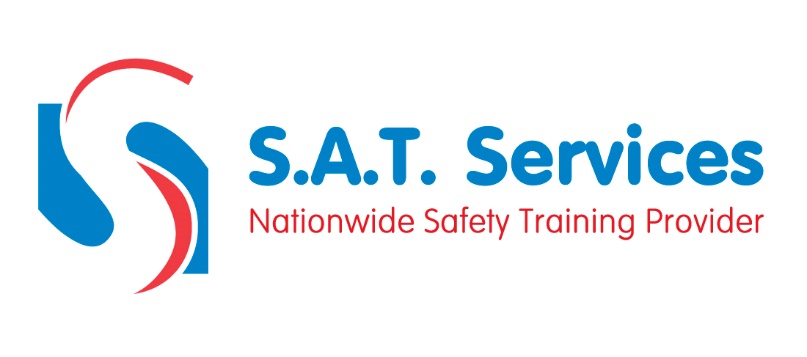 COURSE CONTENT AND SYLLABUSAsbestos and its historyHow to identify asbestosHealth effectsTypes & products of asbestosEmergency proceduresLegislationIdentification process of Asbestos Containing Material (ACM)